Резюме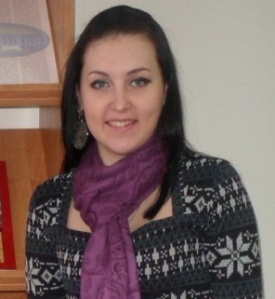 Фамилия имя отчествоГамулевич Анастасия ИгоревнаДата рождения20.07.90.Семейное положениене замужемМесто жительствагород Рудный улица И. Франко 21 квартира 79Образование2008-2012 гг. – высшее,  КГУ имени А.БайтурсыноваСпециальностьюриспруденцияОпыт работымай  2010 год – прохождение ознакомительно-учебной практики в коллегии адвокатов г. Рудный, должность-практикант;июнь-июль 2011 год - прохождение производственной практики г. Рудный «Рудненский городской отдел занятости и социальных программ»,  должность-помощник главного специалиста.март-май 2012 год - прохождение производственной практики г. Костанай Коллегия адвокатов, должность – практикант.Дополнительное образованиеОкончила курс обучения компьютерной грамотности в рамках Программы снижения информационного неравенства в Республике Казахстан 18.02.08 г.Обучалась на семинаре «Инвестиционные и финансовые инструменты в РК» 2008 г.Дополнительная информацияУмение пользоваться компьютером на уровне уверенного пользователя;Знание программ  Windows, Internet Explorer , Power Point, Excel.Личные качестваОтветственность, активная жизненная позиция,  быстрая обучаемость, целеустремленность, не имею вредных привычек.Увлечения -  занятие спортом (волейбол, плавание, катание на коньках).В свободное время чтение юридической литературы.Желаемая должностьПомощник адвоката, помощник юриста, помощник нотариуса.Желаемая заработная платаОт 30-40 тысяч тенгеКонтактная информацияДомашний телефон  (871431) 9 48 24Сотовый телефон  8 777 971 80 20